Error Id 10016 DCOM Windows 10 64Bit 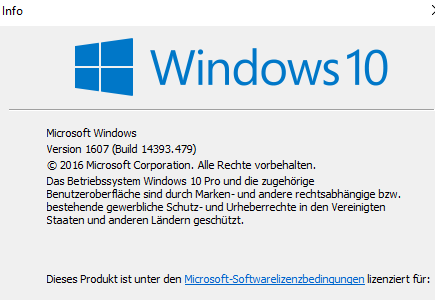 CLSID and APPID -> reffer to Wseach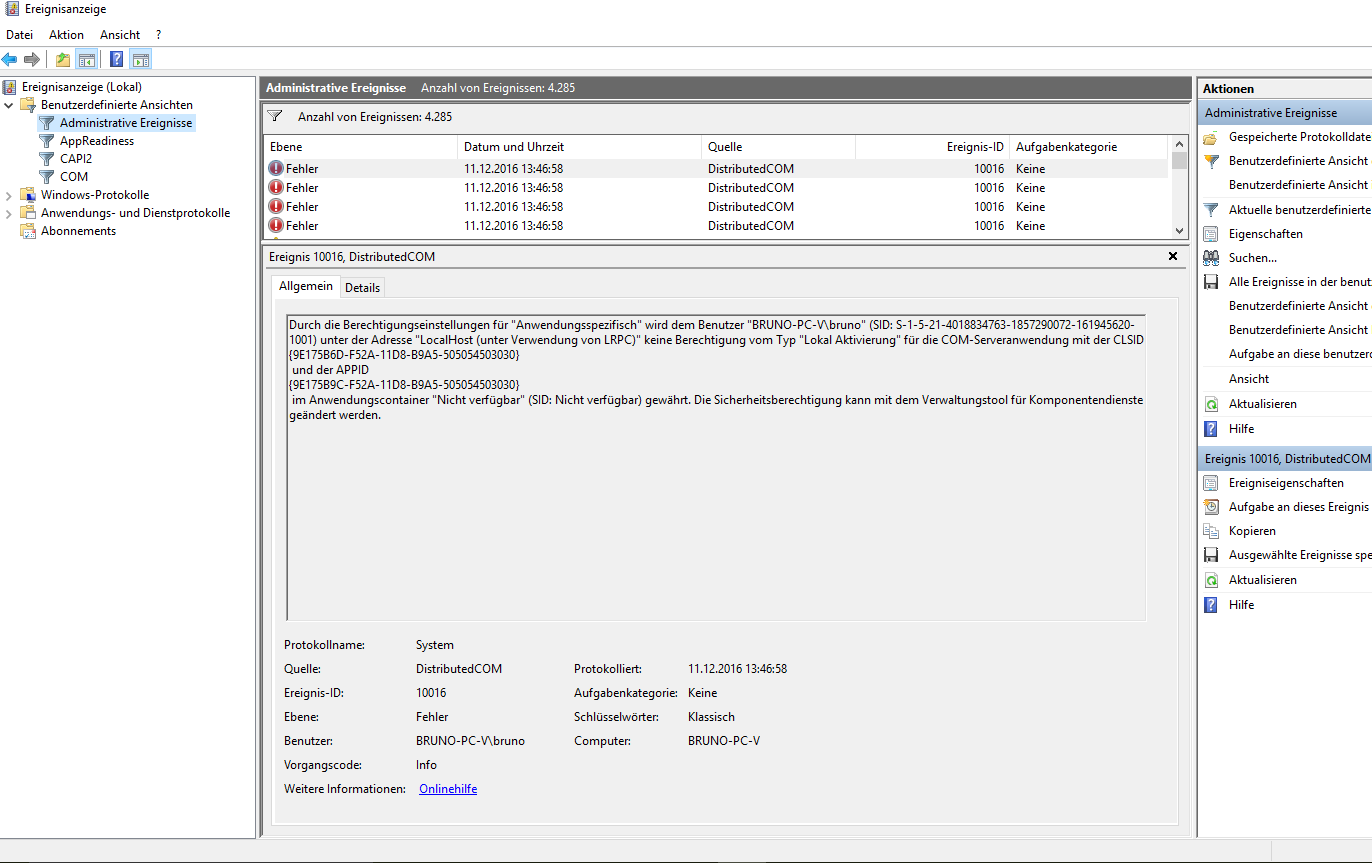 